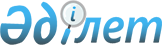 Об установлении единой ставки фиксированного налога (бильярдный стол) для всех налогоплательщиков в Зерендинском районе
					
			Утративший силу
			
			
		
					Решение Зерендинского районного маслихата Акмолинской области от 2 июня 2010 года № 29-181. Зарегистрировано Управлением юстиции Зерендинского района Акмолинской области 3 июля 2010 года № 1-14-137. Утратило силу решением Зерендинского районного маслихата Акмолинской области от 16 февраля 2018 года №19-158
      Сноска. Утратило силу решением Зерендинского районного маслихата Акмолинской области от 16.02.2018 №19-158 (вводится в действие со дня официального опубликования).
      В соответствии со статьей 422 Налогового Кодекса Республики Казахстан от 10 декабря 2008 года и Законом Республики Казахстан от 23 января 2001 года "О местном государственном управлении и самоуправлении в Республике Казахстан", Зерендинский районный маслихат РЕШИЛ:
      1. Установить единую ставку фиксированного налога (бильярдный стол) для всех налогоплательщиков в размере 3 месячных расчетных показателей в месяц в Зерендинском районе.
      2. Настоящее решение вступает в силу со дня государственной регистрации в Управлении юстиции Зерендинского района и вводится в действие со дня официального опубликования.
      "СОГЛАСОВАНО"
					© 2012. РГП на ПХВ «Институт законодательства и правовой информации Республики Казахстан» Министерства юстиции Республики Казахстан
				
      Председатель сессии:

И.Поздняков

      Секретарь районного
маслихата:

К.Аугалиев

      Начальник Налогового
управления по
Зерендинскому району

Е.Наушарипов
